Тема: Координация и регуляция1. К эндокринной системе органов относят1)слюнные железы        2)печень            3)надпочечники             4)сальные железы2. В органе слуха человека преобразование колебаний звуковых волн в нервные импульсы происходит в1)барабанной перепонке        2)рецепторах улитки      3)слуховой зоне коры         4)слуховых нервах3. В организме человека гуморальную регуляцию осуществляют1)нервные импульсы2)химические вещества, воздействующие на органы через кровь3)химические вещества, попавшие в пищеварительный канал4)пахучие вещества, попавшие в дыхательные пути4. Часть органа зрения, в котором возникает процесс нервного возбуждения при слабом освещении, –1)колбочки            2)палочки       3)стекловидное тело         4)зрительный нерв5. Какие биологически активные вещества образуются в железах внутренней секреции человека?1)ферменты          2)нуклеиновые кислоты              3)гормоны           4)пищеварительные соки6. Изменения в полукружных каналах приводят к1)нарушению равновесия        2)воспалению среднего уха             3)ослаблению слуха         4)нарушению речи7. К железам смешанной секреции относят1)половые и поджелудочную                               2)слюнные и железы желудка3)щитовидную и гипофиз                                      4)потовые и сальные8. Воспринимают информацию и преобразуют её в нервные импульсы1)рецепторы         2)нервные узлы            3)тела нейронов                4)вставочные нейроны9. Установите соответствие между функцией переднего мозга человека и отделом, который эту функцию выполняет.ФУНКЦИЯ ПЕРЕДНЕГО МОЗГАА)управление сложными мышечными движениямиБ)анализ всей поступающей информацииВ)регуляция температуры телаГ)обеспечение постоянства внутренней среды организмаД)управление мыслительной и речевой деятельностьюЕ)регулирование чувства жажды, голода и насыщенияОТДЕЛ1)промежуточный мозг                    2)большие полушария10.Угасание условного рефлекса при неподкреплении его безусловным раздражителем является1)безусловным торможением                               2)условным торможением3)рассудочным действием                                      4)осознанным поступком11. Какая структура глаза регулирует поступление света в орган зрения?1)зрачок                2)хрусталик                    3)сетчатка              4)стекловидное тело12. Центры условных рефлексов, в отличие от безусловных, расположены у человека в1)коре больших полушарий           2)продолговатом мозге             3)мозжечке           4)среднем мозге13. По чувствительному нейрону возбуждение направляется1)в центральную нервную систему             2)к исполнительному органу           3)к рецепторам        4)к мышцам14. Установите соответствие между функцией нейрона и его видом.ФУНКЦИЯА)преобразует раздражения в нервные импульсыБ)передаёт в мозг нервные импульсы от органов чувств и внутренних органовВ)осуществляет передачу нервных импульсов с одного нейрона на другой в головном мозгеГ)передает нервные импульсы мышцам, железам и другим исполнительным органамВИД НЕЙРОНА1)чувствительный              2)вставочный         3)двигательный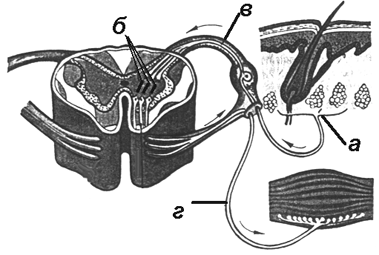 15. Безусловные рефлексы1)индивидуальны для каждой особи2)вырабатываются у каждой особи в течение жизни3)со временем затухают и исчезают4)являются врождёнными и передаются по наследству16. Какой буквой на рисунке обозначен рецептор1)а               2)б                 3)в                             4)г17.Установите соответствие между особенностями строения и функций головного мозга человека и его отделом.ОСОБЕННОСТИ СТРОЕНИЯ И ФУНКЦИЙА)содержит дыхательные центрыБ)поверхность разделена на долиВ)воспринимает и обрабатывает информацию от органов чувствГ)регулирует деятельность сердечно-сосудистой системыД)содержит центры защитных реакций организма – кашля и чиханияОТДЕЛ головного мозга1)продолговатый мозг            2)передний мозг18. Действие раздражителей вызывает возникновение нервного импульса в1)телах чувствительных нейронов2)нервных окончаниях двигательных нейронов3)рецепторах чувствительных нейронов4)телах вставочных нейронов19. Нарушение функций желёз внутренней секреции сопровождается1)увеличением или уменьшением активности ферментов2)уменьшением или увеличением образования гормонов3)уменьшением скорости проведения нервных импульсов4)потерей способности организма усваивать витамины20. Что характерно для внешнего торможения рефлексов?1)формируется в нейронах вегетативной нервной системы2)образуется под влиянием условного раздражителя3)появляется при возникновении сильного раздражителя4)не развивается в нейронах функционирующей рефлекторной дуги21. Рефлекс представляет собой основу1)передачи изменённых признаков от родителей потомству                      2)наследственности организмов3)нервной деятельности человека и животных                                                4)эволюции животных и человека22. Слюноотделение у человека при виде лимона – рефлекс1)условный           2)безусловный             3)защитный               4)ориентировочный23. Установите соответствие между строением и функциями отростков нейрона и их названием.СТРОЕНИЕ И ФУНКЦИИА)обеспечивает проведение сигнала к телу нейронаБ)снаружи покрыт миелиновой оболочкой В)короткий и сильно ветвитсяГ)участвует в образовании нервных волоконД)обеспечивает проведение сигнала от тела нейронаОТРОСТКИ НЕЙРОНА1)аксон                           2)дендрит24. Одна из причин близорукости –1)нарушение в зрительной зоне коры больших полушарий                      2)повреждение зрительного нерва3)помутнение хрусталика                                        4)уменьшение способности хрусталика изменять кривизну25. Найдите ошибки в приведённом тексте. Укажите номера предложений, в которых сделаны ошибки, исправьте их.1. Передние корешки спинного мозга включают в себя отростки чувствительных нейронов. 2. Задние корешки состоят из отростков двигательных нейронов. 3. При слиянии передних и задних корешков образуется спинномозговой нерв. 4. Общее количество спинномозговых нервов – 31 пара. 5. Спинной мозг имеет полость, заполненную лимфой.26. Вегетативная нервная система регулирует деятельность1)внутренних органов        2)мышц нижних конечностей       3)мимических мышц           4)кожных покровов27. Гуморальная функция поджелудочной железы проявляется в выделении в кровь1)гликогена       2)инсулина             3)гемоглобина              4)тироксина28. Гормоны гипофиза непосредственно контролируют у человека1)рост             2)иммунитет             3)суточный ритм              4)водно-солевой обмен29. Внутреннее торможение у человека сопровождается1)угасанием условного рефлекса                                             2)рефлекторной остановкой дыхания3)ослаблением безусловных рефлексов                                4)формированием безусловного рефлекса30. Периферическая нервная система человека образована1)спинным мозгом                                                2)нервами и нервными узлами3)вставочными нейронами                                 4)проводящими путями мозга31. Вегетативная нервная система человека регулирует работу мышц1)верхних конечностей           2)нижних конечностей              3)шейных              4)кишечника32. Деятельность мозжечка регулируется1)спинным мозгом                                                  2)продолговатым мозгом3)подкорковыми ядрами                                      4)корой больших полушарий33. У близоруких людей изображение фокусируется1)перед сетчаткой     2)на сосудистой оболочке       3)на белочной оболочке         4)за сетчаткой34. Начальным звеном обонятельного анализатора считают1)нервы и проводящие нервные пути                           2)рецепторы, расположенные на языке3)нейроны коры больших полушарий головного мозга4)чувствительные клетки с микроворсинками в носовой полости35. Установите соответствие между примером нервной деятельности человека и функцией спинного мозга.ПРИМЕР НЕРВНОЙ ДЕЯТЕЛЬНОСТИА)передача нервного импульса с чувствительного нейрона на двигательныйБ)передача нервного импульса из спинного мозга в головнойВ)передача нервных импульсов с чувствительных нейронов на вставочныеГ)передача нервных импульсов от вставочного нейрона к восходящим путямД)передача нервных импульсов от вставочных к двигательным нейронамФУНКЦИЯ СПИННОГО МОЗГА1)рефлекторная               2)проводниковая36. Зрительная зона у человека находится в доле коры больших полушарий головного мозга –1)затылочной               2)височной                 3)лобной                     4)теменной37. Нервная система человека регулирует работу желёз внутренней секреции посредством1)активности рецепторов рефлекторной дуги                      2)воздействия нейрогормонов на гипофиз3)формирования безусловных рефлексов                  4)изменения скорости проведения нервных импульсов38. Деятельность нервных клеток координируется благодаря процессам1)роста и развития                                                     2)дыхания и питания3)возбуждения и торможения                              4)синтеза и расщепления39. Найдите ошибки в приведённом тексте. Укажите номера предложений, в которых сделаны ошибки, исправьте их.1. Кора больших полушарий образована серым веществом. 2. Серое вещество состоит из длинных отростков нейронов. 3. Каждое полушарие разделяется на лобную, теменную, височную и затылочную доли. 4. В коре располагается проводниковый отдел анализатора. 5. Слуховая зона находится в теменной доле. 6. Зрительная зона находится в затылочной доле коры головного мозга.40. Нервным импульсом называют1)электрическую волну, бегущую по нервному волокну     2)длинный отросток нейрона, покрытый оболочками3)процесс сокращения клетки                                          4)процесс, обеспечивающий торможение клетки-адресата41. Гуморальная регуляция осуществляется с помощью1)веществ, образующихся в железах внутренней секреции    2)нервных импульсов, возникающих в рецепторах3)деятельности головного и спинного мозга                               4)белков, содержащихся в пище42. Деятельность, какой железы нарушается при недостатке йода в пище?1)поджелудочной               2)щитовидной           3)слюнной              4)печени43. У человека распознавание звуков происходит в1)барабанной перепонке среднего уха                                       2)рецепторах спирального органа – улитки3)слуховом центре коры больших полушарий                         4)слуховых нервах и нервных путях44. По зрительному нерву информация передается в мозг с помощью1)электрических импульсов                                   2)световой энергии3)зрительных пигментов                                         4)специфических ферментов45. У человека и млекопитающих животных спинномозговые рефлексы1)приобретаются в течение жизни                     2)передаются по наследству3)различны у разных особей                               4)позволяют организму выжить в изменяющихся условиях среды46. Какая форма высшей нервной деятельности характерна только для высокоорганизованных позвоночных животных?1)оборонительные рефлексы                                                  2)ориентировочные рефлексы3)элементарная рассудочная деятельность                        4)инстинкты47. Рефлекторная функция спинного мозга заключается в передаче1)нервных импульсов от рецептора в головной мозг               2)сигналов из головного мозга к мышцам3)импульсов из левой части спинного мозга в правую            4)информации от рецепторов и ответа на нее48. К безусловным рефлексам у человека не относится1)глотание пищи                  2)поворот головы на его имя                3)чихание         4)поворот головы на шум49. Установите соответствие между структурой и органом чувств, в котором она находится.СТРУКТУРАА)стекловидное тело                     Б)барабанная перепонка                      В)сетчаткаГ)слуховая труба                            Д)полукружные каналы                         Е)улиткаОРГАН ЧУВСТВ1)орган зрения                      2)орган слуха                 3)вестибулярный аппарат50. Установите последовательность прохождения луча света в глазном яблоке.1)зрачок       2)стекловидное тело            3)сетчатка           4)хрусталик               5)роговица51. У дальнозорких людей изображение фокусируется1)позади сетчатки         2)в зрительном нерве             3)на белочной оболочке              4)в стекловидном теле52. В каких структурах сетчатки возникает процесс нервного возбуждения в сумерках?1)палочках               2)колбочках               3)жёлтом пятне               4)слепом пятне53.  Ко второй сигнальной системе человека относят1)речь               2)инстинкты         3)условные рефлексы              4)безусловные рефлексы54. Железы смешанной секреции – это1)печень и потовые       2)слюнные и слёзные       3)поджелудочная и половые      4)щитовидная и гипофиз55. Найдите ошибки в приведённом тексте. Укажите номера предложений, в которых сделаны ошибки, исправьте их.1. Надпочечники являются парными железами. 2. Надпочечники состоят из мозгового и коркового вещества. 3. Адреналин и тироксин являются гормонами надпочечников. 4. При повышении содержания адреналина в крови увеличивается просвет кровеносных сосудов кожи. 5. Тироксин уменьшает содержание сахара в крови. 6. При повышенном содержании адреналина в крови увеличивается частота сердечных сокращений.56. По каким нервам происходит передвижение импульсов, усиливающих пульс?1)симпатическим         2)спинномозговым        3)парасимпатическим         4)черепно-мозговым чувствительным57. Гормоны, в отличие от ферментов,1)участвуют в регуляции процессов жизнедеятельности                2)ускоряют химические реакции в клетке3)обеспечивают синтез веществ в клетке                                            4)способствуют образованию антител58. Установите соответствие между характеристикой железы и видом, к которому её относят.ХАРАКТЕРИСТИКА ЖЕЛЕЗЫА)выделяет секрет непосредственно в кровьБ)синтезирует белки – ферментыВ)выделяет секрет через специальные протокиГ)образует биологически активные вещества – гормоныВИД ЖЕЛЕЗЫ1)внутренней секреции                    2)внешней секреции59. Тело чувствительного нейрона рефлекторной дуги коленного рефлекса расположено в1)коре больших полушарий                                                 2)переднем мозге3)нервном узле возле спинного мозга                             4)ядре серого вещества продолговатого мозга60. К рецепторам сумеречного зрения относят1)палочки           2)хрусталик           3)колбочки               4)стекловидное тело61. Биологическое значение условных рефлексов для организма состоит в том, что они1)поддерживают  постоянство внутренней среды2)видоспецифичны и сохраняются в течение всей жизни3)способствуют взаимодействию функциональных систем4)обеспечивают приспособление к изменяющимся условиям среды62. Установите соответствие между признаком регуляции функций в организме человека и его механизмом.ПРИЗНАКА)осуществляется эндокринной системой                     Б)в качестве регулятора выступают гормоныВ)регулятор доставляется кровью                                     Г)скорость воздействия регулятора очень высокаяД)эволюционно более молодойМЕХАНИЗМ РЕГУЛЯЦИИ1)нервный             2)гуморальный63. Установите соответствие между характеристикой регуляции функций и её способом.ХАРАКТЕРИСТИКАА)скорость проведения информации невысокаяБ)является более древней формой взаимодействия клеток и органовВ)эволюционно более поздний способ регуляцииГ)осуществляется посредством нервных импульсовД)осуществляется посредством химически активных веществ, поступающих в кровь, лимфу и тканевую жидкостьСПОСОБЫ РЕГУЛЯЦИИ1)нервная                     2)гуморальная64. Отдел мозга, в котором располагаются центры речи человека, обозначен на рисунке буквой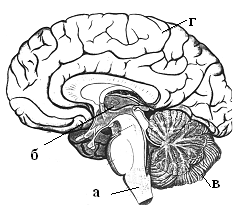  1)а                  2)б                 3)в                       4)г65. Условное торможение:1)обеспечивает выполнение физиологических функций организма2)возникает при неподкреплении условного раздражителя безусловным3)не зависит от раздражителя4)врожденное свойство организма5)приобретенное свойство организма6)возникает при появлении нового сильного раздражителя66. У человека центры условных рефлексов, приобретённых в течение его жизни, располагаются в1)узлах вегетативной нервной системы                                2)сером веществе спинного мозга3)проводящих путях центральной нервной системы        4)коре больших полушарий головного мозга67. Установите соответствие между признаком и типом рефлексов, для которого он характерен.ПРИЗНАКА)сохраняются в течение всей жизни организмаБ)формируются в постэмбриональном периодеВ)характерны для всех особей видаГ)обеспечивают приспособление организма к меняющимся условиям средыД)передаются по наследствуТИП РЕФЛЕКСОВ1)условные                    2)безусловные68. В коре больших полушарий головного мозга зрительный анализатор расположен в области1)височной              2)затылочной        3)теменной               4)Лобной69. Безусловное торможение возникает у человека при     1)появлении нового сильного раздражителя2)неподкреплении условного рефлекса безусловным раздражителем3)передаче нервного импульса с вставочного нейрона на двигательный4)возникновении нервных импульсов в рецепторах кожи70. В процессе жизни животные приобретают рефлексы1)безусловные                                                                           2)передающиеся по наследству3)характерные для всех особей данного вида                 4)позволяющие им выживать в изменяющихся условиях71. При недостатке йода в организме человека нарушается функция1)щитовидной железы        2)поджелудочной железы        3)гипофиза             4)надпочечников72. Рефлексы, возникающие на основе жизненного опыта каждой особи,1)врождённые                                                             2)передаются по наследству3)распространяются по всей популяции             4)сохраняются при действии условного раздражителя73. В какой доле коры больших полушарий головного мозга расположены высшие центры кожного анализатора?1)височной       2)затылочной          3)лобной         4)теменной74. Неустойчивая походка, несогласованность движений характерны для человека, у которого нарушена деятельность отдела головного мозга –1)среднего        2)моста             3)мозжечка            4)продолговатого75. Какую железу относят к эндокринной системе?1)печень          2)слёзную                 3)щитовидную               4)потовую76. Систему нейронов, воспринимающих раздражения, проводящих нервные импульсы и обеспечивающих переработку информации, называют1)нервным волокном            2)центральной нервной системой           3)нервом            4)Анализатором77. Отдел слухового анализатора, проводящий нервные импульсы в головной мозг человека, образован1)слуховыми нервами       2)рецепторами улитки             3)барабанной перепонкой       4)слуховыми косточками78. Колебания содержания сахара в крови и моче больного свидетельствуют о нарушениях деятельности1)щитовидной железы             2)надпочечников        3)поджелудочной железы             4)печени79. Рефлекторная дуга заканчивается1)исполнительным органом     2)чувствительным нейроном           3)рецептором      4)вставочным нейроном80. Вегетативная (автономная) нервная система управляет деятельностью1)внутренних органов           2)скелетных мышц        3)мимических мышц         4)головного и спинного мозга81. Белое вещество переднего отдела головного мозга1)образует его кору                                          2)расположено под корой3)состоит из нервных волокон                      4)образует подкорковые ядра5)соединяет кору головного мозга с другими отделами головного мозга и со спинным мозгом6)выполняет функцию высшего анализатора сигналов от всех рецепторов тела82. Выберите анатомические структуры, являющиеся начальным звеном анализаторов человека.1)веки с ресницами                                                2)палочки и колбочки сетчатки3)ушная раковина                                                   4)клетки вестибулярного аппарата5)хрусталик глаза                                                    6)вкусовые сосочки языка83. Железы внутренней секреции выделяют гормоны в1)кровь              2)лимфу                 3)клетки органов                4)полости тела84. Как осуществляется нейрогуморальная регуляция отделения желудочного сока в организме человека? Ответ поясните.85. Двигательные нейроны1)воспринимают возбуждение от вставочных нейронов               2)передают возбуждение мышцам3)передают возбуждение вставочным нейронам4)передают возбуждение к железам5)передают возбуждение на чувствительные нейроны6)воспринимают возбуждение, возникшее в рецепторах86. Вегетативная нервная система регулирует деятельность1)мышц верхних и нижних конечностей                     2)сердца и кровеносных сосудов3)органов пищеварительного канала                          4)мимических мышц5)почек и мочевого пузыря                                            6)мышц плечевого пояса87. Какой буквой на рисунке обозначен отдел головного мозга позвоночного животного — мозжечок?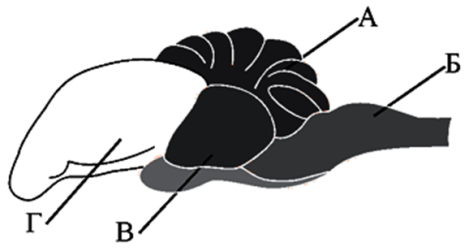  1)А                  2)Б                      3)В                                  4)Г88. Продолговатый отдел головного мозга человека не регулирует1)дыхательные движения                       2)перистальтику кишечника3)сердечные сокращения                        4)равновесие тела89. На звонок с урока1)реагируют дети любого возраста одинаково                       2)сходно реагируют дети школьного возраста3)рефлекс приобретается в процессе жизни                           4)рефлекс передаётся по наследству5)рефлекс является врождённым                                               6)рефлекс не передаётся по наследству90. Сетчатка – место расположения1)хрусталика                 2)зрачка             3)кровеносных сосудов глаза              4)зрительных рецепторов 91. Установите соответствие между структурой глаза человека и её функцией.СТРУКТУРА ГЛАЗАА)чувствительные клетки            Б)хрусталик                         В)сетчаткаГ)роговица                                      Д)жёлтое пятно                  Е)стекловидное телоФУНКЦИЯ1)оптическая              2)рецепторная92. Установите соответствие между функцией органа слуха и отделом, который эту функцию выполняет.ФУНКЦИЯА)преобразование звуковых колебаний в электрические       Б)передача сигнала слуховыми косточкамиВ)выравнивание давления на барабанную перепонкуГ)передача звуковых колебаний через жидкую средуД)раздражение слуховых рецепторовОТДЕЛ ОРГАНА СЛУХА1)среднее ухо                          2)внутреннее ухо93. Сахарный диабет – это заболевание, связанное с нарушением деятельности1)поджелудочной железы         2)щитовидной железы         3)надпочечников             4)гипофиза94. Установите соответствие между функцией нервной системы человека и отделом, который эту функцию выполняет.ФУНКЦИЯА)направляет импульсы к скелетным мышцам                   Б)иннервирует гладкую мускулатуру органовВ)обеспечивает перемещение тела в пространстве            Г)регулирует работу сердцаД)регулирует работу пищеварительных желёзОТДЕЛ НЕРВНОЙ СИСТЕМЫ1)соматическая               2)вегетативная95. Рецепторы слухового анализатора расположены 1)во внутреннем ухе                                                 2)в среднем ухе3)на барабанной перепонке                                  4)в ушной раковине96. Установите соответствие между процессом, происходящим при дыхании человека, и способом его регуляции.ПРОЦЕССА)возбуждение рецепторов носоглотки частицами пылиБ)замедление дыхания при погружении в холодную водуВ)изменение ритма дыхания при избытке углекислого газа в помещенииГ)нарушение дыхания при кашлеД)изменение ритма дыхания при уменьшении содержания углекислого газа в кровиСПОСОБ РЕГУЛЯЦИИ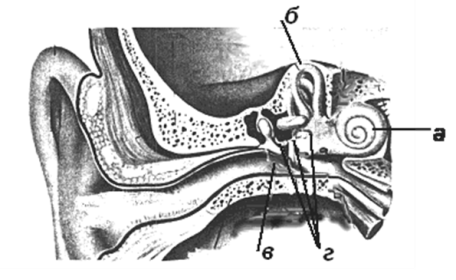 1)нервная                   2)гуморальная97. Рецепторы, определяющие положение тела человека в пространстве, находятся в структуре, обозначенной на рисунке  буквой  1)а          2)б                      3)в                            4)г98. Оптическая система глаза состоит из1)хрусталика                                      2)стекловидного тела            3)зрительного нерва4)жёлтого пятна сетчатки              5)роговицы                              6)белочной оболочки99. Гормоны выполняют функцию1)биологических катализаторов                            2)передачи наследственной информации3)регуляторов обмена веществ                             4)защитную и транспортную100. Отделение слюны, возникающее при раздражении рецепторов ротовой полости,  это рефлекс1)условный, требующий подкрепления                                  2)безусловный, передающийся по наследству3)возникший в течение жизни человека и животного        4)индивидуальный для каждого человека101. После травмы головы у человека нарушается координация движений вследствие повреждения1)переднего мозга           2)продолговатого мозга           3)среднего мозга              4)Мозжечка102. Отдел центральной нервной системы, с функциями которого у человека связаны память, мыслительная и речевая деятельность, – это1)кора больших полушарий                          2)подкорковые центры3)серое вещество мозжечка                         4)продолговатый мозг103. Симпатический отдел вегетативной нервной системы человека1)контролирует реакцию у организма в стрессовой ситуации         2)доминирует в спокойном состоянии3)усиливает потоотделение                                                                       4)усиливает выделение желудочного сока5)учащает частоту сердечных сокращений                                   6)усиливает волнообразные движения кишечника104. Вегетативная нервная система человека регулирует работу мышц1)плеча            2)голени           3)межрёберных           4)кишечника105. Реакция ребёнка на бутылочку с питательной смесью – это пример рефлекса1)врождённого               2)приобретённого в течение жизни               3)имеющегося у всех грудных детей4)имеющегося у детей с искусственным или смешанным вскармливанием5)передающегося по наследству                        6)не передающегося по наследству106. Установите соответствие между примером регуляции работы сердца и типом регуляции.ПРИМЕР РЕГУЛЯЦИИА)учащение сердцебиений под влиянием адреналина                      Б)изменение работы сердца под влиянием ионов калияВ)изменение сердечного ритма под влиянием вегетативной системыГ)ослабление деятельности сердца под влиянием парасимпатической системыТИП РЕГУЛЯЦИИ             1)гуморальная                     2)нервная107. Соматическая  нервная система регулирует деятельность1)сердца, желудка                                2)желез внутренней секреции3)скелетных мышц                               4)гладкой мускулатуры108. Повышенная функция щитовидной железы у человека может привести к1)кретинизму              2)микседеме            3)базедовой болезни          4)сахарному диабету109. Установите, в какой последовательности звуковые колебания должны передаваться к рецепторам слухового анализатора.1)наружное ухо                              2)перепонка овального окна                       3)слуховые косточки4)барабанная перепонка             5)жидкость в улитке                                      6)слуховые рецепторы110. Нервная и эндокринная системы органов в организме многоклеточных животных и человека1)обеспечивают транспорт веществ2)регулируют деятельность органов, осуществляют связи между ними3)способствуют сохранению и передаче признаков по наследству4)способствуют всасыванию питательных веществ в кишечнике111. Структурной и функциональной единицей нервной системы считают1)нейрон              2)нервную ткань                   3)нервные узлы               4)нервы112. Давление на барабанную перепонку, равное атмосферному, со стороны среднего уха обеспечивается1)слуховой трубой                                            2)ушной раковиной3)перепонкой овального окна                      4)слуховыми косточками113. Какая структура обеспечивает в органе слуха равное давление на барабанную перепонку со стороны наружного и  среднего уха?1)слуховые косточки       2)кортиевый орган           3)евстахиевая труба            4)перепонка овального окна114. Постоянный уровень глюкозы в крови сохраняется благодаря1)определенному сочетанию продуктов питания               2)правильному режиму приëма пищи3)деятельности пищеварительных ферментов                     4)действию гормона поджелудочной железы115. Отставание ребенка в росте может быть следствием нарушения функции1)гипофиза              2)печени              3)вилочковой железы                4)поджелудочной железы116. Какие из перечисленных желёз человека выделяют гормоны?1)половые          2)слюнные              3)потовые                 4)сальные117. Безусловные рефлексы человека, в отличие от условных,o	1)передаются по наследству                        2)приобретаются в течение жизниo	3)присущи всем особям вида                     4)изменчивы, со временем угасаютo	5)относительно постоянны                          6)связаны с деятельностью коры больших полушарий118. Раздражение – это1)воздействие на рецепторы организма           2)переход ткани из состояния покоя в состояние деятельности3)проведение нервных импульсов                        4)работа органов под влиянием нервной системы119. Химическое взаимодействие клеток, тканей, органов и систем органов, осуществляемое через кровь, происходит в процессе1)различения раздражений в коре головного мозга                       2)нервной регуляции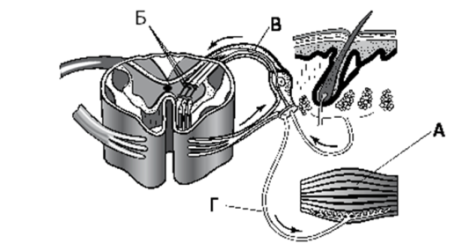 3)энергетического обмена                                                 4)гуморальной регуляции120. Какой буквой обозначен на рисунке двигательный нейрон?1)А2)Б3)В4)Г121. Назовите структуры спинного мозга, обозначенные на рисунке цифрами 1 и 2, и опишите особенности их строения и функции. 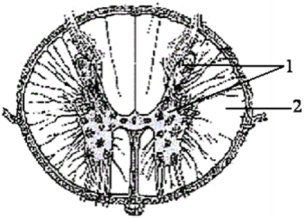 122. Функция зрачка в организме человека состоит в1)фокусировании лучей света на сетчатку                2)регулировании светового потока3)преобразовании светового раздражения в нервное возбуждение     4)восприятии цвета123. Окончательный анализ высоты, силы и характера звука происходит в1)барабанной перепонке       2)слуховом нерве           3)внутреннем ухе         4)слуховой зоне коры124. Рецепторы - это чувствительные образования, которые1)передают импульсы в центральную нервную систему2)передают нервные импульсы со вставочных нейронов на исполнительные3)воспринимают раздражения и преобразуют энергию раздражителей в процесс нервного возбуждения4)воспринимают нервные импульсы от чувствительных нейронов125. Установите соответствие между железой в организме человека и её типом.ЖЕЛЕЗАА)молочная       Б)щитовидная         В)печень       Г)потовая        Д)гипофиз                 Е)надпочечникиТИП ЖЕЛЕЗЫ1)внутренней секреции                2)внешней секреции126. Гуморальная функция поджелудочной железы проявляется в выделении в кровь1)глюкозы               2)инсулина            3)адреналина         4)тироксина127. В сером веществе спинного мозга расположены 1)тела вставочных и двигательных нейронов                   2)длинные отростки двигательных нейронов3)короткие отростки чувствительных нейронов              4)тела чувствительных нейронов128. Определите условие, при котором у собаки нельзя выработать пищевой рефлекс на звонок.1)звучание звонка                                  2)слово экспериментатора: «Звонок!»3)разный тембр звонка                         4)надпись: «Звенит звонок!»129. Изменение содержания сахара в крови происходит в результате нарушения деятельности1)гипофиза         2)поджелудочной железы          3)печени            4)щитовидной железы130. Рецепторы кожной чувствительности расположены в1)дерме       2)потовых железах         3)подкожной жировой клетчатке             4)сальных железах131. Гормоны в организме человека образуются в1)печени                                       2)гипофизе                       3)надпочечниках        4)поджелудочной железе       5)слюнных железах        6)желчном пузыре132. Часть зрительного анализатора, преобразующая световые раздражения в нервные импульсы, – это1)белочная оболочка                  2)палочки и колбочки3)зрительная зона коры             4)стекловидное тело133. В среднем ухе расположены:1)ушная раковина       2)улитка    3) молоточек        4)вестибулярный аппарат    5)наковальня   6)стремечко134. Выделение желудочного сока в ответ на раздражение рецепторов ротовой полости пищей –1)возбуждение         2)торможение        3)безусловный рефлекс       4)саморегуляция135. Какой цифрой на рисунке обозначен отдел мозга, регулирующий координацию движений?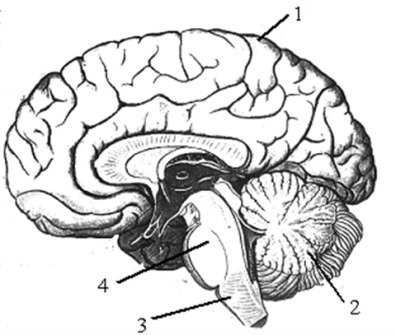  1)12)23)34)4136. Поджелудочная железа в организме человека1)участвует в иммунных реакциях                                 2)образует клетки крови3)является железой смешанной секреции                  4)образует гормоны5)выделяет желчь                                                              6)выделяет пищеварительные ферменты140. Какие железы организма человека выделяют секреты в кровь?1)кишечные         2)надпочечники                 3)слюнные              4)сальные141. Взаимосвязь клеток, тканей, органов, систем органов в организме человека осуществляется благодаря деятельности систем1)опоры и движения                                            2)пищеварения и дыхания3)выделения и размножения                             4)нервной и эндокринной142. Выделение слюны у человека на вид лимона – это1)условный рефлекс       2)безусловный рефлекс            3)защитный рефлекс            4)ориентировочный рефлекс143. Фаза медленного сна сопровождается1)учащением пульса и дыхания                              2)понижением кровяного давления3)движением глазных яблок под веками             4)короткими сновидениями144. Белое вещество головного мозга представлено1)проводящими путями                        2)ядрами мозжечка3)ядрами среднего мозга                     4)корой больших полушарий145. Чтобы предотвратить последствия временного повышения концентрации инсулина в крови после его инъекции, больному сахарным диабетом нужно1)съесть кусочек сахара                              2)ввести физиологический раствор3)ввести адреналин                                     4)съесть богатую белком пищу146. В какую область коры больших полушарий поступают нервные  импульсы от рецепторов слуха?1)затылочную              2)теменную            3)височную            4)лобную147.Звуковой сигнал преобразуется в нервные импульсы в структуре, обозначенной на рисунке буквой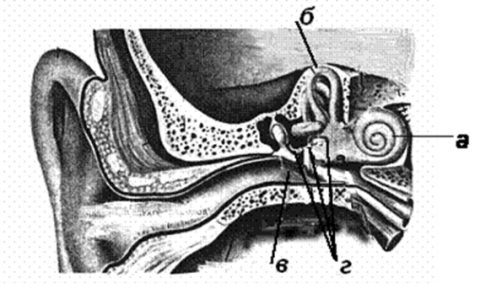 1)а            2)б               3)в                  4)г148. Концентрация глюкозы в крови нарушается при недостаточной функции1)щитовидной железы                      2)надпочечников         3)поджелудочной железы               4)гипофиза149. Слуховая труба среднего уха необходима для1)выравнивания давления по обе стороны барабанной перепонки2)проведения звуковых колебаний к перепонке овального окна3)проведения звуковых колебаний к барабанной перепонке                     4)оттока жидкости от среднего уха150. При ярком освещении восприятие раздражения возникает в1)зрачке             2)колбочках        3)хрусталике                4)зрительном нерве151. При разрушении клеток височной доли коры больших полушарий головного мозга человек1)не различает зрительных сигналов                                                        2)теряет координацию движений3)получает искажённое представление о форме предметов            4)не различает силы и высоты звука152. Место расположения центров, регулирующих процессы дыхания и сердечно-сосудистую деятельность, 1)средний мозг       2)мозжечок        3)продолговатый мозг                4)мост153. Какая железа человека не имеет специальных протоков и выделяет синтезируемые вещества в кровь?1)гипофиз      2)печень            3)сальная           4)слюнная154. Что такое близорукость? В какой части глаза фокусируется изображение у близорукого человека? Чем отличаются врождённая и приобретённая формы близорукости?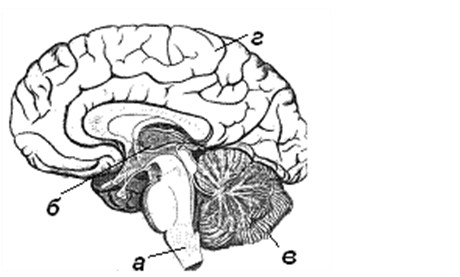 155. Какой буквой обозначен на рисунке продолговатый мозг?1)а2)б3)в4)г156. Безусловный рефлекс1)передается по наследству                              2)приобретается в процессе жизни3)вырабатывается на определенные сигналы                4)лежит в основе различных внешних сигналов157. Давление на барабанную перепонку в ухе человека выравнивается с помощью структуры, обозначенной на рисунке буквой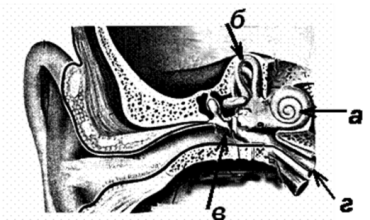 1)а2)б3)в4)г158. Обезьяна может использовать палку для того, чтобы достать плод, так как обладает1)безусловными пищевыми рефлексами                     2)условными пищевыми рефлексами3)ориентировочными рефлексами                               4)рассудочной деятельностью159. Объясните, почему безусловные рефлексы относят к видовым признакам поведения животных, какова их роль в жизни животных. Как они сформировались?160. Анализ зрительных образов происходит  в1)месте перекреста зрительных нервов                                      2)слепом пятне3)затылочной доле коры больших полушарий                          4)палочках и колбочках сетчатки161. Центр дыхательных рефлексов расположен в1)мозжечкe            2)среднем мозге         3)продолговатом мозге          4)промежуточном мозге162. В нервной системе человека вставочные нейроны передают нервные импульсы1)с двигательного нейрона в головной мозг                      2)от рабочего органа в спинной мозг3)от спинного мозга в головной мозг                                   4)от чувствительных нейронов к рабочим органам5)от чувствительных нейронов к двигательным нейронам          6)из головного мозга к двигательным нейронам163. Установите последовательность передачи звуковой волны на слуховые рецепторы.1)колебания слуховых косточек                                   2)колебания жидкости в улитке3)колебания барабанной перепонки                          4)раздражение слуховых рецепторов164. Безусловные рефлексы человека и животных обеспечивают1)приспособление организма к постоянным условиям среды2)приспособление организма к новым внешним сигналам3)освоение организмом новых двигательных умений4)различение животными команд дрессировщика165. Где расположен центр безусловно-рефлекторной регуляции кровяного давления человека? Чем различаются показатели кровяного давления в аорте и полых венах? Ответ поясните.166. В организме человека гормоны1)ускоряют химические реакции                                            2)участвуют в образовании ферментов3)регулируют процессы жизнедеятельности                      4)выполняют защитную функцию167. Нервная регуляция функций в теле человека осуществляется с помощью1)электрических импульсов             2)механических раздражений      3)гормонов          4)ферментов168. Рецепторы – это нервные окончания, которые1)воспринимают информацию из внешней среды2)воспринимают информацию из внутренней среды3)воспринимают возбуждение, передающееся к ним по двигательным нейронам4)располагаются в исполнительном органе5)преобразуют воспринимаемые раздражения в нервные импульсы6)реализуют ответную реакцию организма на раздражение из внешней и внутренней среды169. В какой доле коры больших полушарий головного мозга человека находится центральный отдел зрительного анализатора?1)лобной                 2)височной               3)теменной           4)затылочной170. Основу нервной деятельности человека и животных составляет1)мышление        2)рассудочная деятельность          3)возбуждение         4)рефлекс171. Вещества, с помощью которых у человека осуществляется гуморальная регуляция функций,1)содержатся в крови в больших концентрациях                 2)мгновенно достигают исполнительных органов3)распространяются со скоростью передвижения крови                    4)не разрушаются в организме172. Соматическая нервная система, в отличие от вегетативной, управляет работой1)скелетных мышц                2)сердца и сосудов       3)кишечника         4)Почек173. Проводниковая часть зрительного анализатора –1)сетчатка           2)зрачок           3)зрительный нерв             4)зрительная зона коры головного мозга174. Начальное звено рефлекторной дуги в слюноотделительном рефлексе – это1)слюнная железа         2)рецептор             3)вставочный нейрон                4)двигательный нейрон175. Структура глаза, регулирующая поступление света на рецепторы, – это1)зрачок       2)сетчатка           3)роговица            4)стекловидное тело176. Установите соответствие между значением рефлекса и его видом.ЗНАЧЕНИЕ РЕФЛЕКСАА)обеспечивает инстинктивное поведениеБ)обеспечивает приспособление организма к условиям окружающей среды, в которых обитали многие поколения данного видаВ)позволяет приобрести новый опыт, полученный в течение жизниГ)определяет поведение организма в изменившихся условияхВИД РЕФЛЕКСА1)безусловный                           2)условный177. Если лучи света фокусируются позади сетчатки, то это вызывает1)конъюнктивит          2)дальнозоркость            3)куриную слепоту                4)воспаление роговицы178. К железам внутренней секреции относят1)гипофиз и щитовидную железу                              2)слёзные железы и печень3)слюнные железы и железы желудка                   4)потовые железы и железы кишечника179. Особенность безусловных рефлексов заключается в том, что они1)возникают в результате многократного повторения2)являются признаком, характерным для отдельной особи вида3)являются генетически запрограмированными              4)характерны для всех особей вида5)являются врождёнными                                                      6)не передаются по наследству180. Установите соответствие между характеристикой торможения условных рефлексов и его типом.ХАРАКТЕРИСТИКИ ТОРМОЖЕНИЯА)условный рефлекс медленно угасает            Б)в коре больших полушарий возникает новый очаг возбужденияВ)условный раздражитель не подкрепляется безусловнымГ)временная нервная связь в коре больших полушарий сохраняетсяТИПЫ ТОРМОЖЕНИЯ1)внешнее                    2)внутреннее181. В каком отделе мозга у человека находится центр пищеварения?1)переднем          2)среднем            3)продолговатом        4)промежуточном182. Нарушение функций щитовидной железы приводит к следующим заболеваниям:1)сахарный диабет       2)микседема               3)базедова болезнь           4)малокровие                5)кретинизм                6)гигантизм183. Мозжечок участвует в1)координации сложных двигательных актов организма                 2)осуществлении рефлекторных актов чихания и кашля3)координации ориентировочных рефлексов                           4)осуществлении рефлексов моргания184. Установите соответствие между характеристикой желёз и их типом.ХАРАКТЕРИСТИКА ЖЕЛЁЗА)имеются выводные протоки              Б)отсутствуют выводные протокиВ)выделяют секрет в кровь                    Г)выделяют секрет в полости тела или органовД)выделяют секрет на поверхность телаТИП ЖЕЛЁЗ1)внешней секреции                     2)внутренней секреции185. От слуховых рецепторов в мозг передаются1)движения жидкости  внутреннего уха                     2)механические колебания3)звуковые волны                                                             4)нервные импульсы186. Какое влияние на организм человека оказывает парасимпатический отдел вегетативной нервной системы?1)увеличивает амплитуду сердечных сокращений                 2)усиливает образование желчи3)стимулирует секрецию пищеварительных соков                 4)стимулирует выработку слюны5)вызывает выброс адреналина в кровь                                    6)усиливает вентиляцию лёгких187. Пучки длинных отростков нейронов, покрытые соединительнотканной оболочкой и расположенные вне центральной нервной системы, образуют1)нервы            2)мозжечок             3)спинной мозг               4)кору больших полушарий188. К центральной нервной системе относят1)чувствительные нервы          2)спинной мозг        3)двигательные нервы4)мозжечок                                  5)мост                          6)нервные узлы189. Гуморальная регуляция функций в организме человека и животных осуществляется1)гормонами желёз эндокринной системы                        2)витаминами, поступающими в организм с пищей3)веществами, вырабатываемыми в железах внешней секреции4)антителами, вырабатываемыми в клетках крови190. Плачущему малышу дали в руки игрушку, которая зазвенела. Ребенок перестал плакать в результате1)безусловного рефлекса                             2)рассудочной деятельности3)процесса возбуждения                              4)процесса торможения191. 	Установите соответствие между функцией нервной системы и отделом, который эту функцию выполняет.ФУНКЦИЯА)посылает нервные импульсы к скелетной мускулатуре       Б)контролирует деятельность внутренних органовВ)влияет на сокращение гладкой мускулатуры                           Г)регулирует работу сердцаД)регулирует произвольные движенияОТДЕЛ                      1)соматический                      2)вегетативный192. В чём заключается нервно-гуморальная регуляция работы сердца в организме человека, каково её значение в жизнедеятельности организма?193. У человека нервная ткань состоит из1)нейронов и клеток-спутников                       2)нервных узлов3)подкорковых ядер                                            4)головного и спинного мозга194. При чтении книг в движущемся транспорте происходит утомление мышц1)изменяющих объем глазного яблока             2)верхних и нижних век3)регулирующих размер зрачка                          4)изменяющих кривизну хрусталика195. При повреждении какого отдела головного мозга у человека прекращается  сердечная деятельность?o	1)переднего            2)среднего           3)промежуточного                 4)продолговатого196. Где расположены центры нервной регуляции мочеиспускания в организме человека? Как осуществляется нервная регуляция этого процесса?197. Условный рефлекс будет прочным, если условный раздражитель1)постоянно подкрепляется безусловным раздражителем      2)нерегулярно подкрепляется безусловным раздражителем3)не подкрепляется безусловным раздражителем4)подкрепляется безусловным раздражителем через большие промежутки времени